INDICAÇÃO Nº 957/2019Indica ao Poder Executivo Municipal a troca de lâmpada queimada em um poste localizado na Rua Diadema nº 98 no bairro Jd. Esmeralda neste município.. Excelentíssimo Senhor Prefeito Municipal, Nos termos do Art. 108 do Regimento Interno desta Casa de Leis, dirijo-me a Vossa Excelência para sugerir que, por intermédio do Setor competente, seja realizado a troca de lâmpada queimada em poste localizado na Rua Diadema nº 98 no bairro Jd. Esmeralda, neste município.Justificativa:                    Moradores solicitam a troca de lâmpada no local, já fizeram solicitação via oficial e até agora não foi resolvido.Plenário “Dr. Tancredo Neves”, em 14 de Março 2019.Edivaldo Meira-vereador-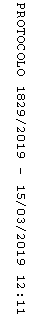 